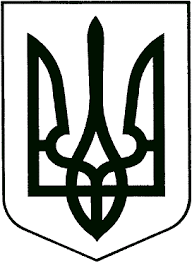 ВИКОНАВЧИЙ КОМІТЕТЗВЯГЕЛЬСЬКОЇ МІСЬКОЇ РАДИРІШЕННЯ_________________                                                                                №         Керуючись статтями 51, 52, 53 Закону України «Про місцеве самоврядування в Україні», пунктом 12 Порядку надання компенсації для відновлення окремих категорій об’єктів нерухомого майна, пошкоджених внаслідок бойових дій, терористичних актів, диверсій, спричинених збройною агресією Російської Федерації, з використанням електронної публічної послуги «єВідновлення», затвердженого постановою Кабінету Міністрів України від 21.04.2023 №381, розглянувши рішення комісії з розгляду питань щодо надання компенсації за пошкоджені/знищені об’єкти нерухомого майна внаслідок бойових дій, терористичних актів, диверсій, спричинених збройною агресією російської федерації проти України, виконавчий комітет міської радиВИРІШИВ:        1. Затвердити рішення комісії з розгляду питань щодо надання компенсації за пошкоджені/знищені об’єкти нерухомого майна внаслідок бойових дій, терористичних актів, диверсій, спричинених збройною агресією російської федерації проти України про надання компенсації: 1.1. Рішення від 26.10.2023 №22-к «Про надання Залєщук Анастасії Анатоліївні компенсації на відновлення пошкодженого об’єкту нерухомого майна за заявою № ЗВ-03.10.2023-52367» у сумі 5006,20 грн. (п’ять тисяч шість гривень 20 копійок).1.2. Рішення від 26.10.2023 №23-к «Про надання Іванець Наталії Олександрівні компенсації на відновлення пошкодженого об’єкту нерухомого майна за заявою № ЗВ-09.10.2023-53921» у сумі 31434,50 грн. (тридцять одна тисяча чотириста тридцять чотири гривні 50 копійок).2. Комісії з розгляду питань щодо надання компенсації за пошкоджені/знищені об’єкти нерухомого майна внаслідок бойових дій, терористичних актів, диверсій, спричинених збройною агресією російської федерації проти України завантажити це рішення до Реєстру пошкодженого та знищеного майна протягом трьох робочих днів з дня прийняття цього рішення.3. Контроль за виконанням цього рішення покласти на заступника міського голови Якубова В.О.Міський голова                                                                       Микола БОРОВЕЦЬПро затвердження рішення комісії з розгляду питань щодо надання компенсації за пошкоджені/знищені об’єкти нерухомого майна внаслідок бойових дій, терористичних актів, диверсій, спричинених збройною агресією російської федерації проти України